Design and perform a first-hand investigation of ionising radiationAs a class, you will design an experiment to investigate ionising radiation. Before you perform your experiment via videoconference, you will:Write an aim for your experimentSelect equipment Write a hypothesisDesign and write a method (including a diagram of the experimental set up)Draw up a table for collecting results (if appropriate)Your teacher may ask you to do some background research about ionising radiationDuring the videoconference you will:Communicate the method to your ANSTO Education OfficerRecord your resultsDiscuss the reliability, validity and accuracy of your experimentDiscuss the real-life applications of your resultsAfter the videoconference you will:Graph your results (if appropriate)Write a discussion of your resultsWrite a conclusion for your experimentAim: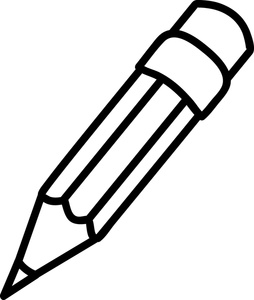 (A short statement about what question you hope to answer in your experiment )________________________________________________________________________________________________________________________________Hypothesis:(Remember, the hypothesis is a statement that you can test during the experiment)________________________________________________________________________________________________________________________________Equipment list:(What equipment from the list will you use in your experiment?)________________________________________________________________________________________________________________________________________________________________________________________________________________________________________________________________________________________________________________________________________________________________________________________________________________________________________________________________________________________________________________________________________________________________________________________________________________________________________________________________________________________________________________________________________________________________________________________________Method:(When deciding on your method, identify your controlled, independent and dependent variables, and think about whether you’ll need replicates to get accurate results)________________________________________________________________________________________________________________________________________________________________________________________________________________________________________________________________________________________________________________________________________________________________________________________________________________________________________________________________________________________________________________________________________________________________________________________________________________________________________________________________________________________________________________________________________________________________________________________________________________________________________________________________________________________________________________________________________________________________________________________________________________________________________________________________________________________________________________________________________________________________________________________________________________________________________________________________________________________________________________________________________________________________________________________________________________________________________________________________Experimental set up:(Draw a labelled scientific diagram of your experiment)Results:(Record your results as data in a table, diagrams or as written observations)Results graph (if appropriate):(Draw your own graph to display your results. Make sure to label your graph and the axes)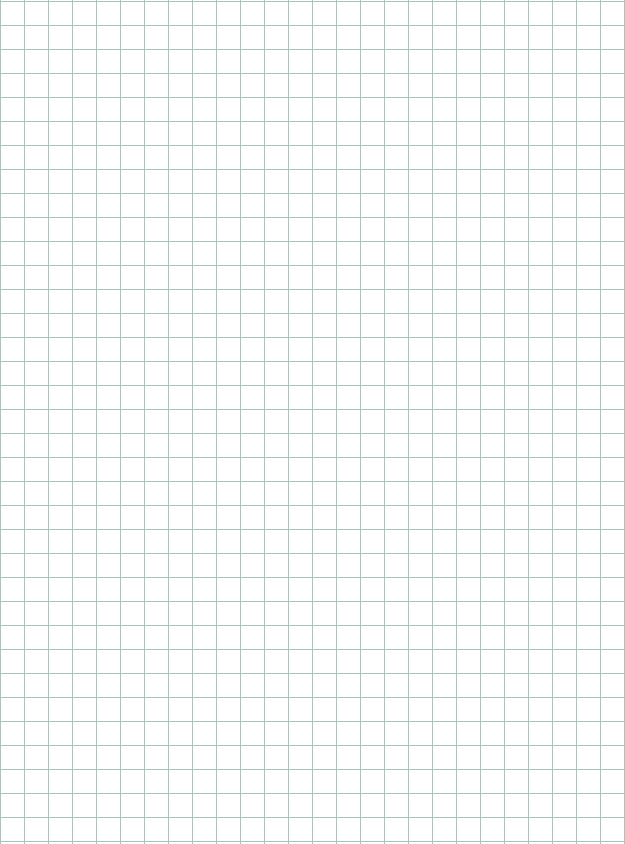 Discussion:- Did your results prove or disprove your hypothesis?- Was your experiment reliable, accurate and valid? Why or why not?- Identify at least two sources of error in your experiment- Suggest two ways to improve the experiment- How might your results have real-life applications?________________________________________________________________________________________________________________________________________________________________________________________________________________________________________________________________________________________________________________________________________________________________________________________________________________________________________________________________________________________________________________________________________________________________________________________________________________________________________________________________________________________________________________________________________________________________________________________________________________________________________________________________________________________________________________________________________________________________________________________________________________________________________________________________________________________________________________________________________________________________________________________________________________________________________________________________________________________________________________________________________________________________________________________________________________________________________________________________________________________________________________________________________________________________________________________________________________________________________________________________________________________________________________________________________________________________________________________________Conclusion:(Remember, a conclusion is an answer to the question in your aim)________________________________________________________________________________________________________________________________________________________________________________________________________________________________________________________________________________________________________________________________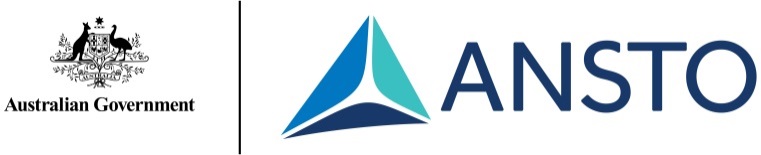 